                                                                                          Прокурору                                                                                           города__________________________                                                                                          ФИО___________________________                                                                                          от ФИО_________________________                                                                                          город___________________________                                                                                          улица___________________________                                                                                          телефон_________________________                                                      Обращение          Уважаемый ФИО___________, прошу Вас разобраться в сложившейся ситуации.          Мой ребенок ФИО ребенка_________, год рождения__________, учится в муниципальном образовательном учреждении номер школы________город________.  Ребенок является инвалидом, в связи с этим он вынужден обучаться на дому.          В соответствии с пунктом 7 статьи 79 Федерального закона от 29.12.2012г. № 273-ФЗ «Об образовании в Российской Федерации», обучающиеся с ограниченными возможностями здоровья обеспечиваются бесплатным двухразовым питанием. Исходя из разъяснений данной нормы Закона, приведенных в письме Минобрнауки России от 14.01.2016 г. № 07-81 «Об осуществлении выплат компенсации родителям детей, обучающихся на дому» предусмотрено, что дети-инвалиды, имеющие статус обучающихся с ограниченными возможностями здоровья, получающие образование на дому, должны обеспечиваться сухим пайком или получать компенсацию за питание в денежном эквиваленте.          В соответствии с частью 16 статьи 2 Федерального закона №273-ФЗ от 29.12.2012г. «Об образовании в РФ», обучающийся с ограниченными возможностями здоровья – физическое лицо, имеющее недостатки в физическом и (или) психологическом развитии, подтвержденные психолого-медико-педагогической комиссией и препятствующие получению образования без создания специальных условий.         В силу статьи 28 Федерального закона от 30.03.1999 г. № 52-ФЗ «О санитарно-эпидемиологическом благополучии населения», в организациях отдыха и оздоровления детей, дошкольных и других образовательных организациях независимо от организационно-правовых форм должны осуществляться меры по профилактике заболеваний, сохранению и укреплению здоровья обучающихся и воспитанников, в том числе меры по организации их питания, и выполняться требования санитарного законодательства.         В соответствии с пунктом 2 части 1 статьи 41 Федерального закона № 273-ФЗ от 29.12.2012г. «Об образовании в Российской Федерации» охрана здоровья обучающихся включает в себя организацию питания обучающихся.         Постановлением Главного государственного санитарного врача РФ от 23.07.2008г. № 45 утверждены «Санитарно-эпидемиологические требования к организации питания обучающихся в общеобразовательных учреждениях, учреждениях начального и среднего профессионального образования. Санитарно-эпидемиологические правила и нормативы» (СанПиН 2.4.5.2409-08).         Данными правилами установлены санитарно-эпидемиологические требования к организации питания обучающихся в образовательных учреждениях, независимо от ведомственной принадлежности и форм собственности и являются обязательными для исполнения всеми юридическими лицами, индивидуальными предпринимателями, чья деятельность связана с организацией и (или) обеспечением горячим питанием обучающихся.         В соответствии с пунктом 6.8. СанПин 2.4.5.2409-08 для обучающихся образовательных учреждений необходимо организовать двухразовое горячее питание (завтрак и обед). Интервалы между приемами пищп не должны превышать 3,5 – 4-х часов.         В соответствии с пунктом 13 части 1 статьи 16 Федерального закона от 06.10.2003г. №131-ФЗ организация предоставления общедоступного и бесплатного начального общего, основного общего, среднего (полного) общего образования по основным общеобразовательным программам, за исключением полномочий по финансовому обеспечению образовательного процесса, отнесенных к полномочиям органов государственной власти субъектов Российской Федерации, относится к вопросам местного значения городского округа.         Пунктом 2 части 2 статьи 34 Федерального закона от 29.12.2012г. № 273-ФЗ «Об образовании в РФ» установлено предоставление обучающимся меры социальной поддержки в виде обеспечения питанием в случаях и в порядке, которые установлены Федеральными законами, законами субъекта РФ.         На основании статьи 37 того же закона «Об образовании в РФ» организация питания обучающихся возлагается на организации, осуществляющие образовательную деятельность, а в силу пункта 4 статьи 37 Федерального закона №273-ФЗ обеспечение питанием обучающихся за счет бюджетных ассигнований бюджетов субъектов РФ осуществляется в случае и в порядке, которые установлены органами государственной власти субъектов РФ, обучающихся за счет бюджетных ассигнований местных бюджетов – органами местного самоуправления.          На основании вышеизложенного                                                 ПРОШУ ВАС:На основании вышеизложенного, оказать содействие и провести расследование с целью выявление административных правонарушений в законодательной части города_______ и расхождением местных законов с Федеральными.Согласно заключению Министерства просвещения РФ (копию прилагаю): «Обеспечение питанием предусматривается безотносительно формата организации образования – очное посещение школы или же организация обучения на дому, в том числе с применением дистанционных образовательных технологий.  Обучающиеся с ОВЗ, (в том числе дети-инвалиды, имеющие статус обучающихся с ОВЗ), получающие образование на дому, должны обеспечиваться сухим пайком или получать компенсацию за питание в денежном эквиваленте (письмо Министерства образования и науки Российской Федерации от 14 января 2016 г. № 07-81)», прошу обязать администрацию города принять меры по устранению нарушений закона и обеспечить моего ребенка, находящегося на домашнем обучении компенсацией за питание также и на время дистанционного обучения.             Прошу Вас о скорейшем решении данного вопроса и контроля результата.Приложение №1-письмо из Министерства Просвещения РФС уважением, ФИО родителя_________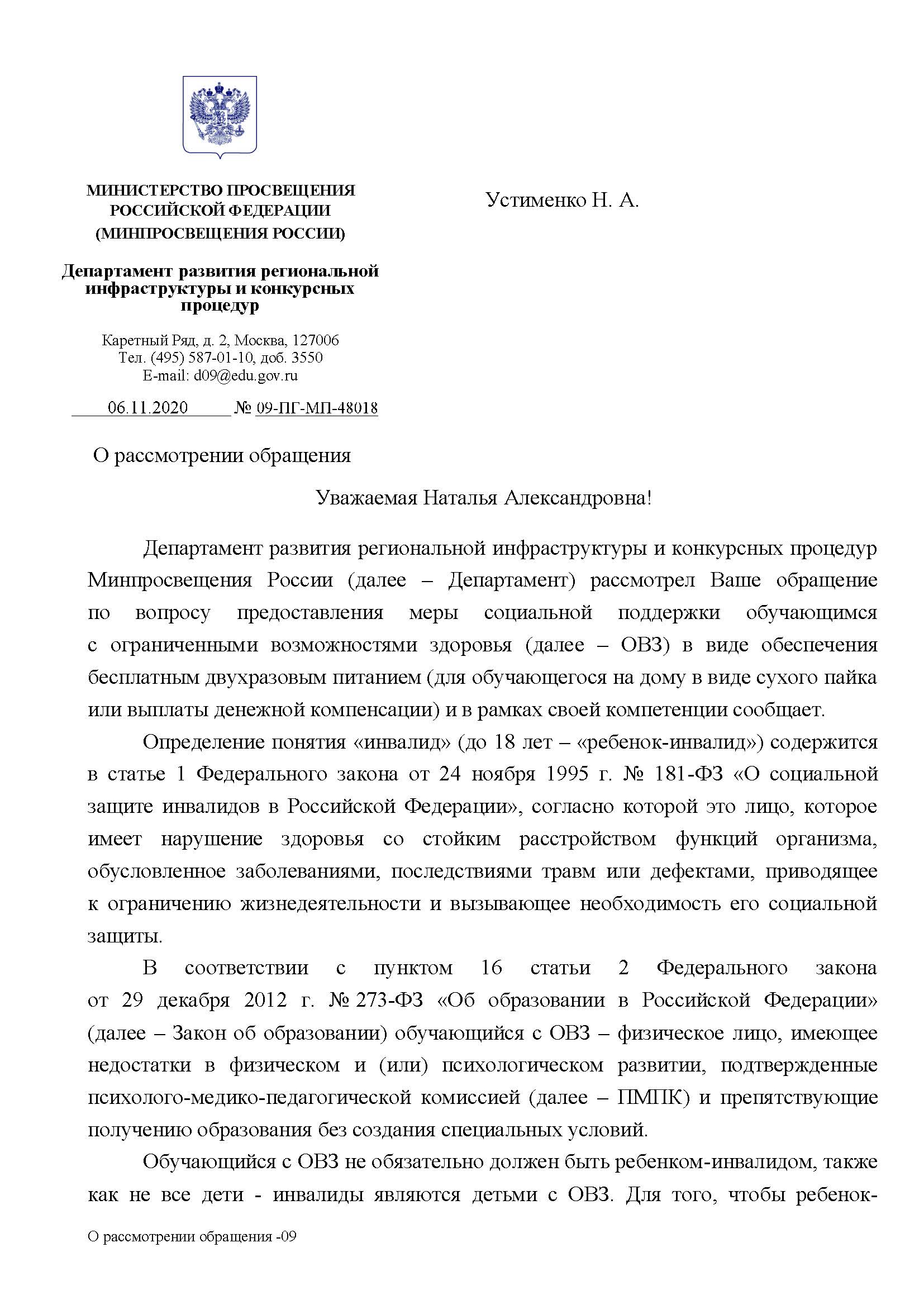 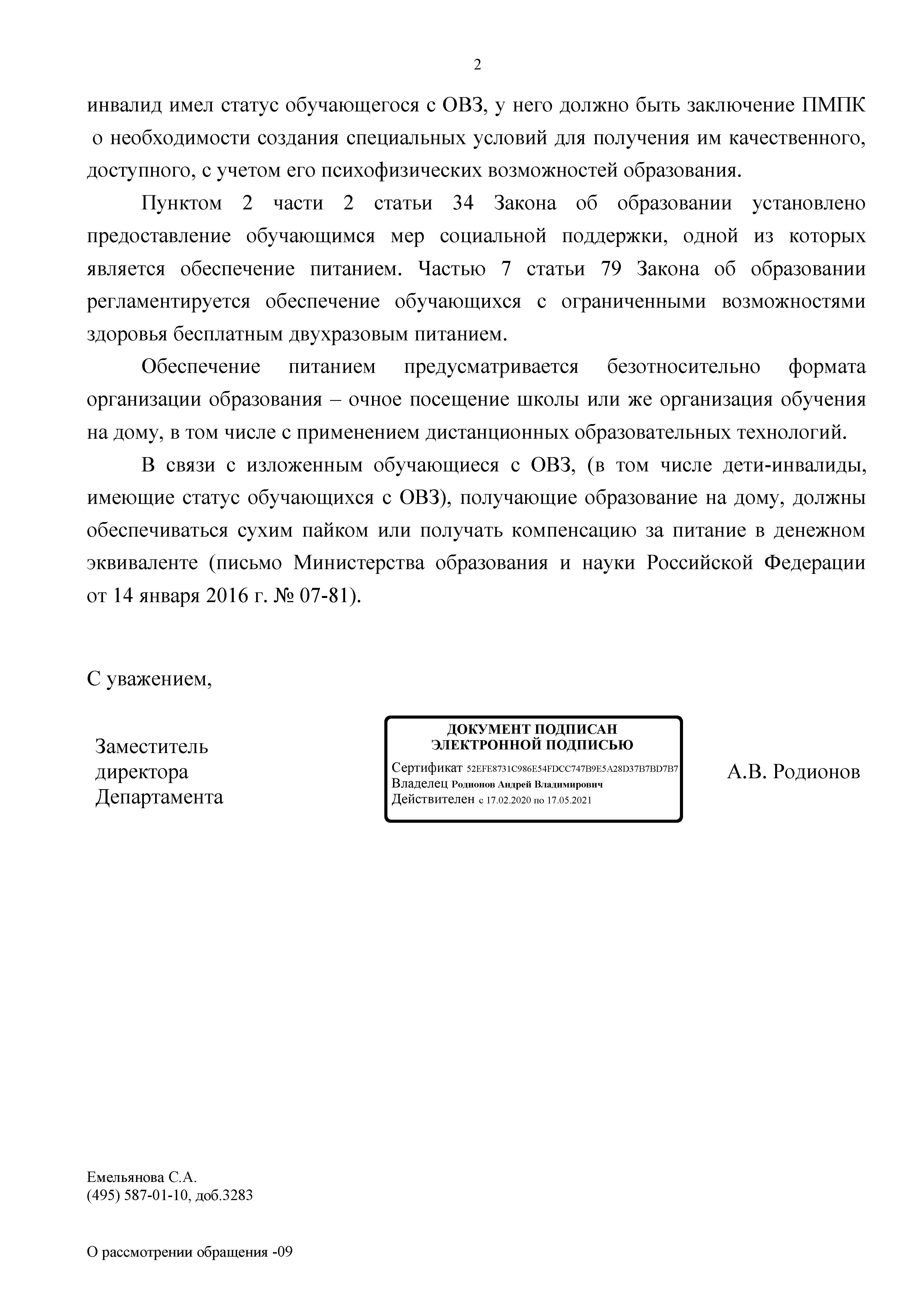 